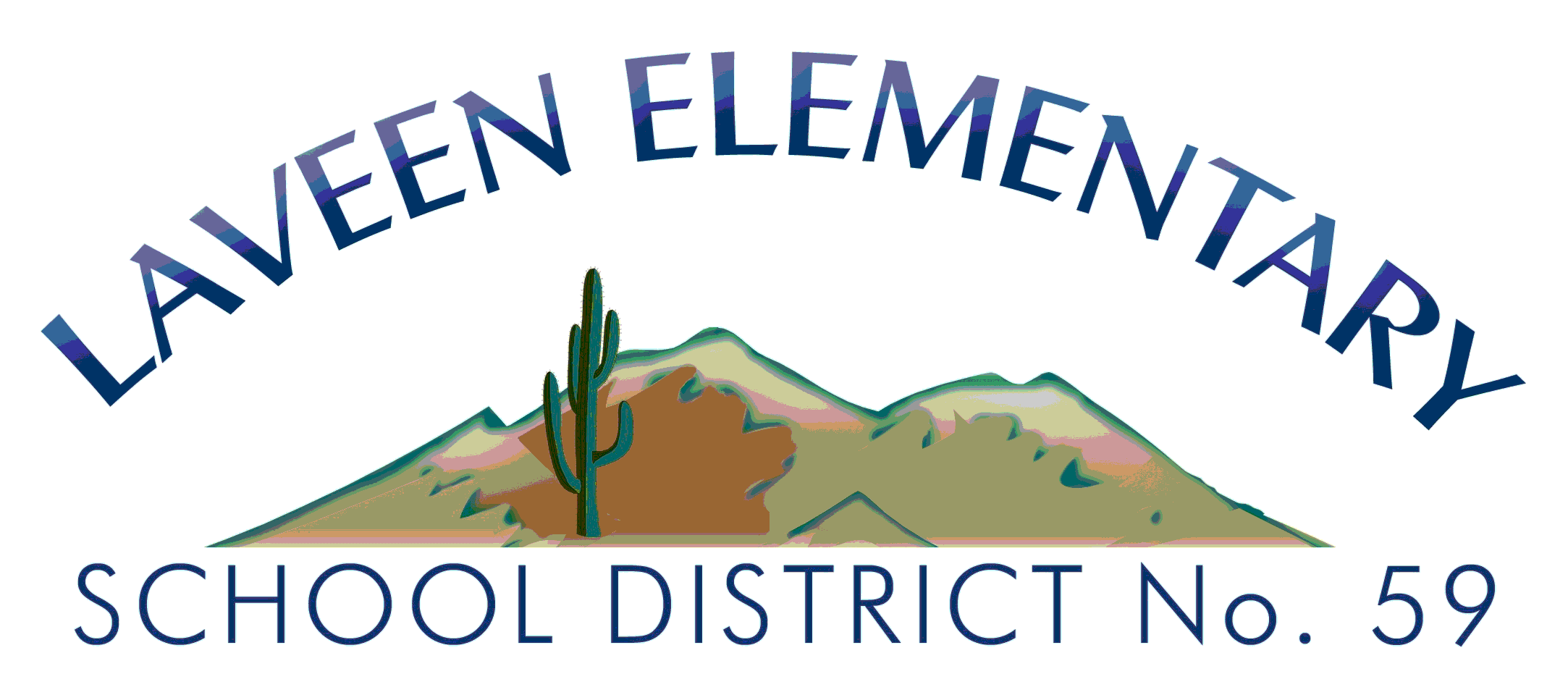 2021-22 Dowling/Saleh 5th Grade Trailside Point SchoolBelow is a suggested list of 5th grade supplies that will be helpful in the classroom.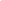 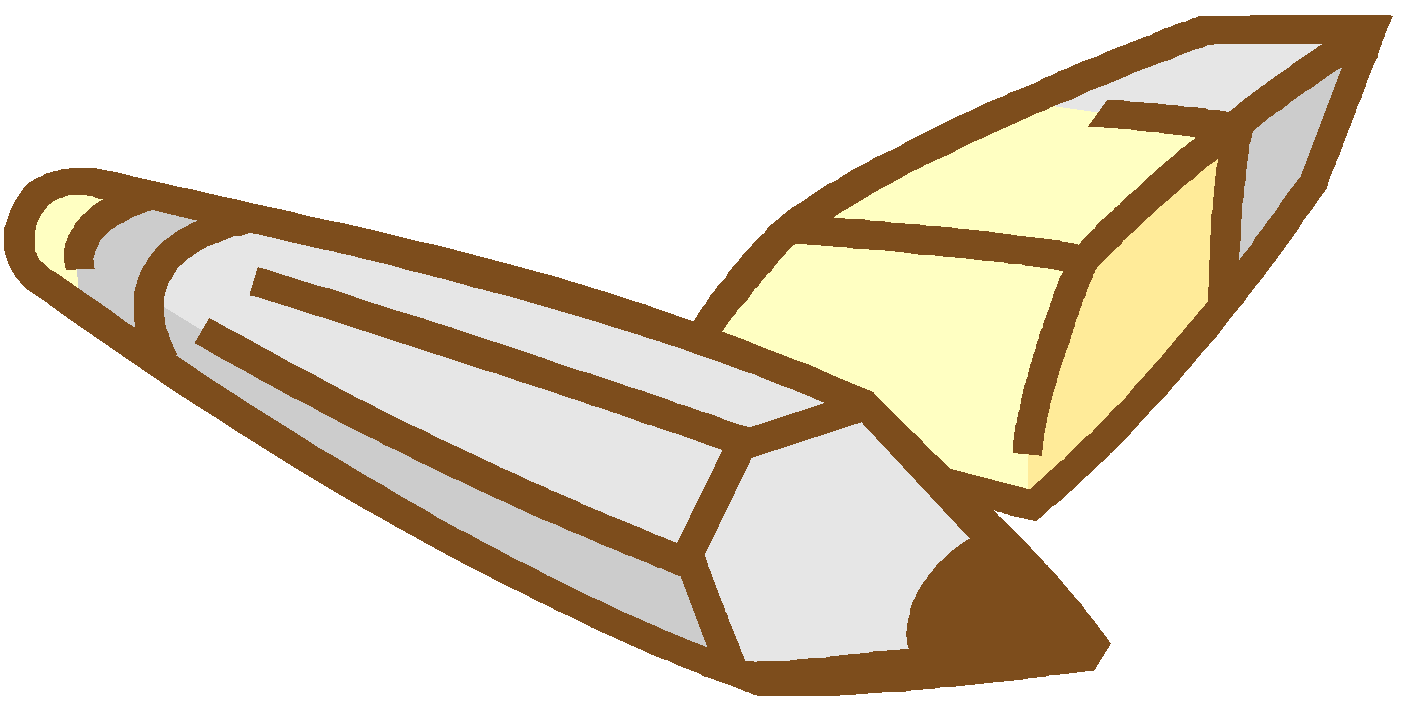 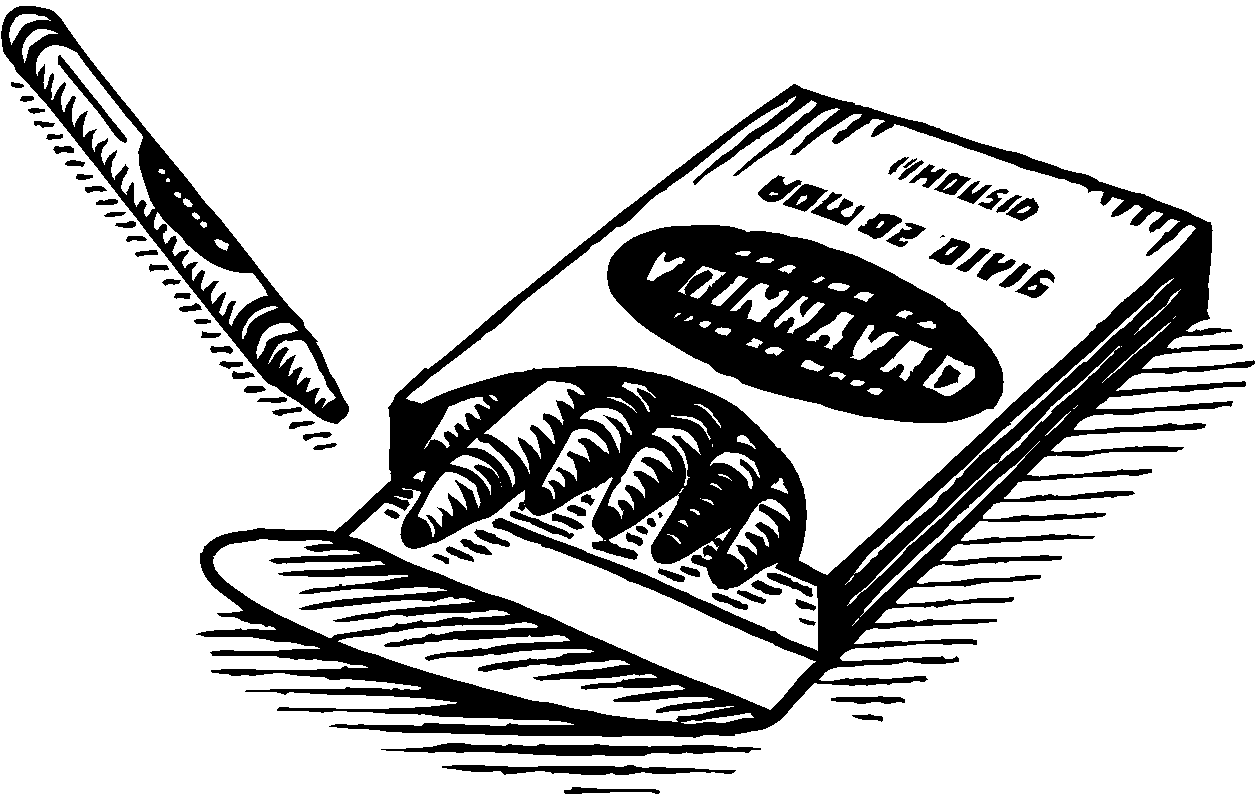 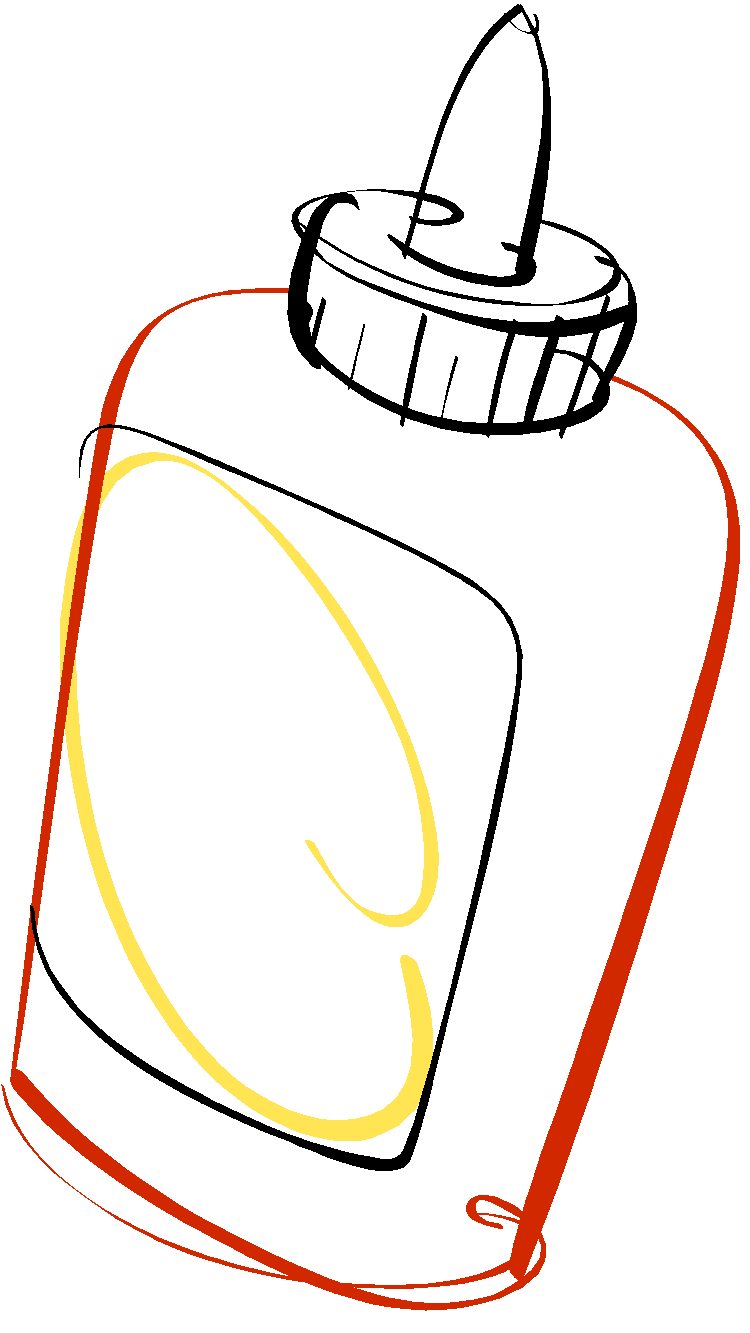 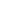 